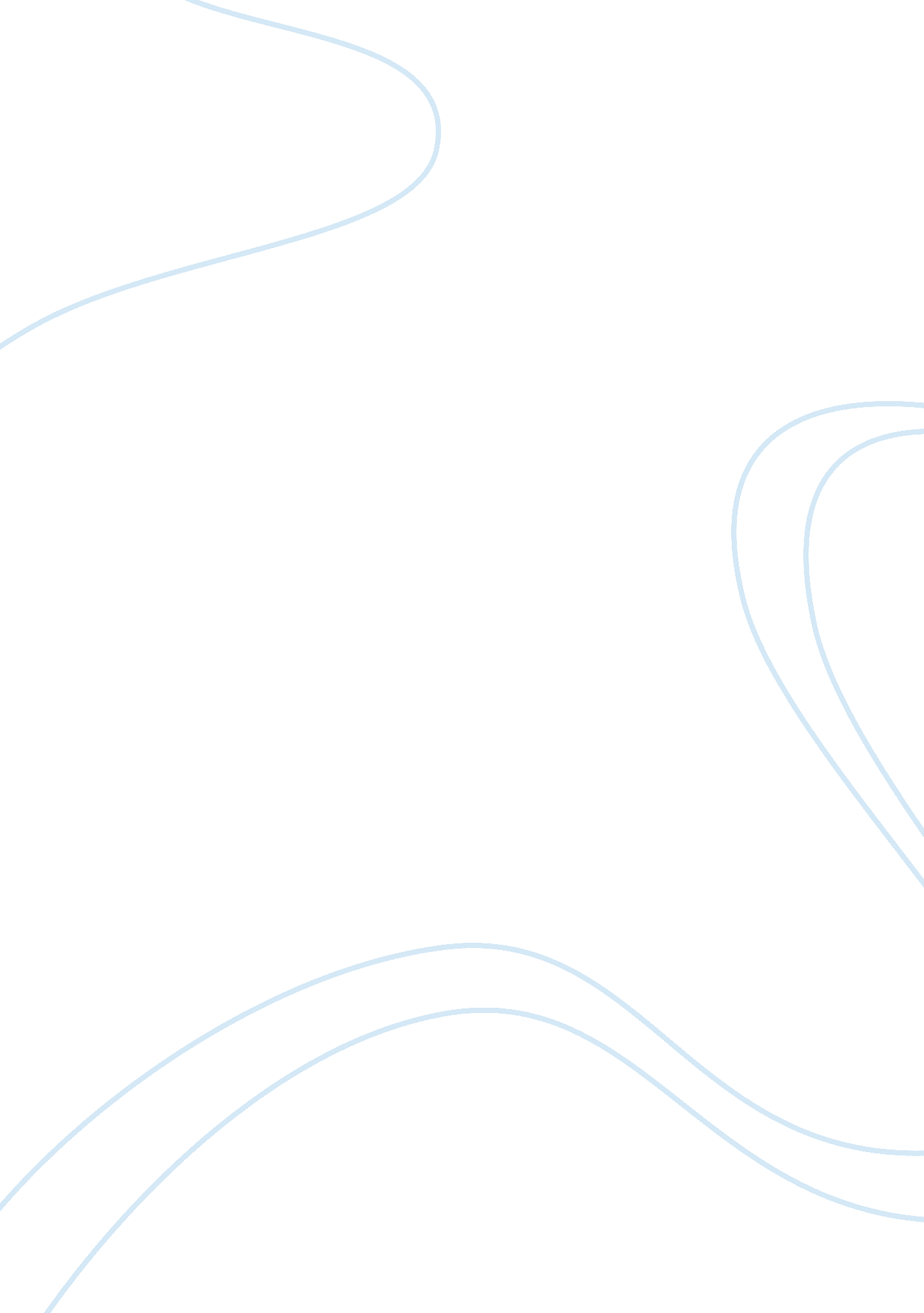 New york city education essayLiterature, Russian Literature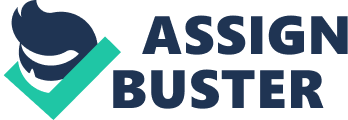 The quest to impart education to every aspiring young mind is the overall goal and objective of a teacher. Seeing this importance, equipping schools with qualified and dynamic teachers can help foster a better environment for learning and motivation for growth and development. It is through this that I seek to apply as a teacher in one of your schools.            Recognizing the need for dynamic and qualified teachers, I would like to give out my three best qualities that I would best suit the educational program in this state. Bearing in mind the importance of further education, I have had the luxury of finishing my Master degree in childhood education. With this, I can apply the theories and concepts that I have learned during my stay in college among my potential students. This in turn is my first quality – Solid Educational Foundation            Having the educational background but without the proper desire to serve shall remain to be futile. That is why my second important quality that teachers should have is dedication. I first became interested in teaching young kids back then when I started volunteering at the center where I was helping the other women feeding and playing with toddlers. It is through this that I was given a part-time position and was assigned as an assistant teacher. With this, I felt good about facilitating, teaching and motivating little children to learn. Thus, my experience and background captivated my desire to pursue such profession in teaching young kids.            My third important quality is commitment. Committing yourself to something you believe in is one determinant of a success in a particular objective or endeavor. This is I believe what the educational sector needs – committed teachers who are willing to serve as inspiration and guide for young children of the next generation. My affiliations with a woman’s organization prove to be an important determinant of my commitment over the protection of women’s welfare.            These are what I believe to be the qualities that a teacher or educator should possess when applying for a teaching job. By actively incorporating these ideals together with other important skills, student needs can be addressed more in-depth and motivate them further to pursue their endeavors and goals in life.            As an educator, we also have standards and personal characteristics we look for in each school. My first important characteristic that I am looking for is that it is conducive for learning and development. I believe that even if the educator/teacher is equipped with the appropriate skills for the job, but the institution is not conducive for learning, educational facilitation would only be half-meant.            Another important characteristic that a school must possess is that it caters to diverse student populations. This means there is a mixture of races within the campus. Though such feat may somehow prove to be difficult, there are many advantages that a diverse classroom can contribute to both students and educators. The environment can help produce acceptance and other socio-cultural values especially among children at a young age.            Lastly, the school must be dynamic in its efforts to improve and develop new mechanisms and practices that will enhance the facilitation of education. Adjusting to the current trends in time makes the school dynamic and responsive to changes. The only way to achieve such endeavor is by continued research and development of new alternatives in teaching. By doing this, not only students are guaranteed to learn and develop but such also applies to educators and institutions themselves. 